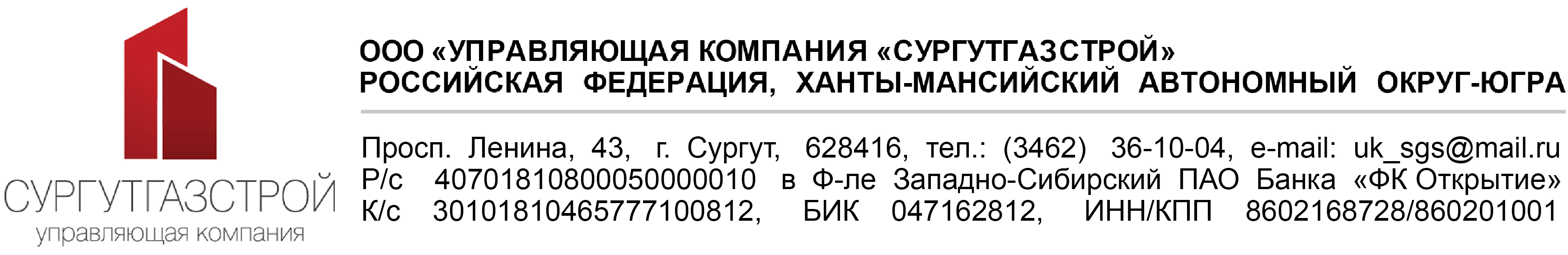 Сообщение об обнаружении (выявлении) неточных, неполных и (или) недостоверных сведений в раскрываемой информации.   Сообщаем, что 24 декабря 2021 года были выявлены неточности в отчете по форме 0420514 «Расчет размера собственных средств управляющей компании инвестиционных фондов, паевых инвестиционных фондов и негосударственных пенсионных фондов» (далее – Отчет) по состоянию на 31.07.2021г., который размещен по адресу: http://uk-sgs.ru/?docs=1&detail=164    В Отчет внесены следующие изменения:   Настоящее сообщение размещается в связи с изменением (корректировкой) ранее размещенной информации. Новая информация размещена по адресу: http://uk-sgs.ru/?docs=1&detail=188 ПоказательНеверное значениеВерное значениеРаздел 3.Расчет собственных средств, строка 06 Общая величина обязательств,графа 3 Сумма (стоимость, величина) на текущую отчетную дату            6 674 568,835 072 743,33Раздел 3.Расчет собственных средств, строка 06 Общая величина обязательств,графа 3 Сумма (стоимость, величина) на предыдущую отчетную дату           6 819 770,78   5 168 964,60Раздел 3.Расчет собственных средств, строка 07 Размер собственных средств  ,графа 3 Сумма (стоимость, величина) на текущую отчетную дату27 313 363,6328 915 189,13Раздел 3.Расчет собственных средств, строка 07 Размер собственных средств  ,графа 3 Сумма (стоимость, величина) на предыдущую отчетную дату26 959 866,2028  610  672,38Подраздел 05.01  Кредиторская задолженность (кредитор-физическое лицо) строка 1 Резерв ежегодных отпусков на 31.07.2021 графа 8 доля от общей величины обязательств12,0115,8Подраздел 05.01  Кредиторская задолженность (кредитор-физическое лицо) строка 2 Резерв ежегодных отпусков на 31.07.2021 графа 8 доля от общей величины обязательств5,877,72Подраздел 05.01  Кредиторская задолженность (кредитор-физическое лицо) строка 3 Резерв ежегодных отпусков на 31.07.2021 графа 8 доля от общей величины обязательств1,471,93Подраздел 05.01  Кредиторская задолженность (кредитор-физическое лицо) строка 4 Резерв ежегодных отпусков на 31.07.2021 графа 8 доля от общей величины обязательств10,7514,15Подраздел 05.01  Кредиторская задолженность (кредитор-физическое лицо) строка 5 Резерв ежегодных отпусков на 31.07.2021 графа 8 доля от общей величины обязательств1,992,62Подраздел 05.01  Кредиторская задолженность (кредитор-физическое лицо) строка 6 Заработная плата за июль 2021 года, графа 8 доля от общей величины обязательств1,021,34Подраздел 05.01  Кредиторская задолженность (кредитор-физическое лицо) строка 7 Заработная плата за июль 2021 года, графа 8 доля от общей величины обязательств1,041,37Подраздел 05.01  Кредиторская задолженность (кредитор-физическое лицо) строка 8 Заработная плата за июль 2021 года, графа 7 доля от общей величины обязательств052 720,26Подраздел 05.01  Кредиторская задолженность (кредитор-физическое лицо) строка 8 Заработная плата за июль 2021 года, графа 8 доля от общей величины обязательств01,04Подраздел 05.01  Кредиторская задолженность (кредитор-физическое лицо) итого, графа 7 доля от общей величины обязательств2 279 249,192 331 969,45Подраздел 05.01  Кредиторская задолженность (кредитор-физическое лицо) итого, графа 8 доля от общей величины обязательств34,1545,97Подраздел 05.02  Кредиторская задолженность (кредитор-юридическое лицо) строка 1 Резерв по страховым взносам, графа 11 доля от общей величины обязательств в процентах4,996,57Подраздел 05.02  Кредиторская задолженность (кредитор-юридическое лицо) строка 2 Налог на доходы физических лиц, графа 11 доля от общей величины обязательств в процентах1,121,48Подраздел 05.02  Кредиторская задолженность (кредитор-юридическое лицо) строка 3 Страховые взносы на обязательное пенсионное страхование, графа 10 сумма задолженности060 266,49Подраздел 05.02  Кредиторская задолженность (кредитор-юридическое лицо) строка 3 Страховые взносы на обязательное пенсионное страхование, графа 11 доля от общей величины обязательств в процентах01,19Подраздел 05.02  Кредиторская задолженность (кредитор-юридическое лицо) строка  итого графа 10 сумма задолженности408 007,77468 274,26Подраздел 05.02  Кредиторская задолженность (кредитор-юридическое лицо) строка  итого графа 11 доля от общей величины обязательств в процентах6,119,23Подраздел 05.03  Иные обязательства строка 1 Отложенные налоговые обязательства, графа 5, доля от общей величины обязательств, в процентах32,2542,43Подраздел 05.03  Иные обязательства строка 2 Арендные обязательства, графа 4, иные обязательства.1 601 825,500Подраздел 05.03  Иные обязательства строка 2 Арендные обязательства, графа 5, доля от общей величины обязательств, в процентах240Подраздел 05.03  Иные обязательства строка итого, графа 4, иные обязательства.3 754 161,472 152 335,97Подраздел 05.03  Иные обязательства строка итого, графа 5, доля от общей величины обязательств, в процентах56,2542,43